ЗАКЛЮЧЕНИЕКонтрольно-счётной палаты Дубровского района 
на проект решения Рябчинского сельского Совета народных депутатов 
«О бюджете муниципального образования «Рябчинское сельское поселение» на 2017 год и на плановый период 2018 и 2019 годов»п. Дубровка20161. Общие положенияЗаключение Контрольно-счётной палаты Дубровского района на проект решения Рябчинского сельского Совета народных депутатов «О бюджете муниципального образования «Рябчинское сельское поселение» на 2017 год и на плановый период 2018 и 2019 годов» (далее - Заключение) подготовлено в соответствии с Бюджетным кодексом Российской Федерации, Положением «О Контрольно-счётной палате Дубровского района» и иными нормативными актами.При подготовке заключения  Контрольно-счётная палата Дубровского района (далее – Контрольно-счётная палата) учитывала необходимость реализации положений, сформулированных в Бюджетном послании Президента Российской Федерации Федеральному Собранию Российской Федерации  (далее – Бюджетное послание), содержащим стратегические цели развития страны, сформулированные в указах Президента Российской Федерации от 7 мая 2012 года.Проект решения Рябчинского сельского Совета народных депутатов «О бюджете муниципального образования «Рябчинское сельское поселение» на 2017 год и на плановый период 2018 и 2019 годов» внесен Рябчинской сельской администрацией на рассмотрение в Рябчинский сельский Совет народных депутатов  до 1 декабря 2016 года.Основные характеристики бюджета на 2017 год сформированы в условиях снижения темпов поступлений отдельных налоговых и неналоговых доходов в бюджет, а также рисков невыполнения запланированных показателей поступлений в случае изменения геополитической и макроэкономической ситуации.Приоритетом при формировании бюджетных проектировок на 2017 год и на плановый период 2018 и 2019 годов являлось обеспечение в первоочередном порядке действующих расходных обязательств, оптимизация финансового обеспечения отдельных расходных обязательств,  а также отказ от принятия обязательств, не обеспеченных финансовыми ресурсами.Проект решения «О бюджете муниципального образования «Рябчинское сельское поселение» на 2017  год и на плановый период 2018 и 2019 годов» включает 23 пунктов и 13 приложений. 	2. Прогноз  социально-экономического развития муниципального образования.Прогноз  социально-экономического развития Рябчинского сельского поселения на 2017 год и на период 2018 2019 год разработан в целях повышения эффективности управления социально-экономическими процессами в муниципальном образовании.Демографическая ситуация в Рябчинском сельском поселении характеризуется уменьшением численности населения в результате естественной убыли, низким уровнем рождаемости  и миграционными  процессами.По состоянию на 01.01.2015 года численность постоянного населения составляла 878 человек, на 01.01.2016 года – 807 человек, по оценке 2016 года численность населения составит 790 человек.Потребительский рынок поселения характеризуется  предприятиями торговли,  имеется два продуктовых магазина и магазин по торговле смешанными товарами.Одной из основных отраслей реального сектора экономики является сельское хозяйство. На территории поселения сельскохозяйственную деятельность осуществляют  два хозяйства, ООО «Брянский лен», СПК «МинВоды» занимающиеся производством продукции растениеводства (зерно, картофель, овощи)  и животноводства (КРС, овец).В поселении имеется средняя образовательная школа, фельдшерско-акушерский пункт, дом культуры и библиотека.3. Доходы проекта бюджета муниципального образования Прогнозирование собственных доходов бюджета осуществлено в соответствии с нормами, установленными статьей 174.1 Бюджетного кодекса Российской Федерации, в условиях действующего на день внесения проекта решения о бюджете в Совет народных депутатов. Кроме того, при расчетах учитывались положения нормативных правовых актов Российской Федерации и Брянской области, предусматривающие изменения в законодательство о налогах и сборах, бюджетное законодательство, вступающие в действие с 1 января 2017 года и последующие годы.Исходя из вышеизложенных принципов и прогнозных условий социально-экономического развития муниципального образования, налоговые и неналоговые доходы на 2017 год и на плановый период 2018 и 2019 годов прогнозируются в сумме2017 год – 649,0 тыс. рублей;2018 год – 661,0 тыс. рублей;2019 год – 666,0 тыс. рублей.Доходы бюджета муниципального образования «Рябчинское сельское поселение» характеризуются понижением темпов роста к предшествующим годам: к плану 2016 года на 22,6%,  к факту 2015 года на 42,7 процента. Понижение в 2016 году доходов бюджета муниципального образования «Рябчинское сельское поселение» по сравнению с оценкой 2016 года связано с понижением безвозмездных поступлений.Объем налоговых и неналоговых доходов в 2017 году по сравнению отчетом 2015 года снижен  на 10,9 тыс. рублей, или на 32,4 процента. Основные характеристики бюджета «Рябчинское сельское поселение» на 2015 - 2019 годы                                                                                                                                                                                                                             (тыс. рублей)Структура  доходов бюджета за 2017 год представлена на диаграмме Налоговые и неналоговые доходы бюджета (далее - собственные) в 2017 году прогнозируются в объеме 649,0 тыс. рублей, темп роста к ожидаемому исполнению 2016 года составит 99,8%, к  исполнению бюджета 2015 года 98,4 процента. Удельный вес собственных доходов в общем объеме составит 39,6%, что на 9,1 процентного пункта выше удельного веса оценки исполнении бюджета 2016 года.В структуре налоговых и неналоговых доходов бюджета на долю налоговых доходов приходится 619,0 тыс. рублей или 95,4 процента, неналоговых доходов – 31,0  тыс. рублей или  4,6 процента.     Основную долю собственных доходов бюджета 
в 2017 году будут составлять доходы от  земельного налога – 67,8 процента.                                                                         Поступление налога на доходы физических лиц (далее - НДФЛ) в бюджет муниципального образования на 2017 год прогнозируется в сумме 
42,0 тыс. рублей, что на 1,0 тыс. рублей, или 2,4% выше показателя оценки 2016 года. Темп роста прогноза к 2015 года составит 74,1 процента. Удельный вес НДФЛ в общем объеме доходов местного бюджета 
на 2017  год составляет 2,6, что выше оценки 2015 года на 0,7 процентного пункта.Доходы бюджета по налогу на имущество физических лиц 
на 2017  год прогнозируются в сумме 51,0 тыс. рублей, или  107,1% к показателю исполнения 2015 года и 164,5% к оценке поступлений налога 
в  2016 году. Прогноз поступления земельного налога  взимается по ставкам, установленным в соответствии ст. 394 Налогового кодекса Российской Федерации и применяется к объектам налогообложения расположенным в границах поселения  в 2017 году 420,0 тыс. рублей, ожидаемая оценка 2016 года составит 440,0 тыс. рублей, исполнено в 2015 году 486,3 тыс. рублей.Прогноз поступления единого сельскохозяйственного налога на 2017 год составляет 105,0 тыс. рублей, к ожидаемой оценке 2016 года составит 94,6%, к показателю исполнения 2015 года прогнозируется повышение  в 2,6 раза. Доходы от сдачи в аренду имущества муниципальной собственности в 2017 году планируются в сумме 30,0 рублей или 107,9% к показателю исполнения 2015 года и 97,8% к оценке поступления налога в 2016 году.          Госпошлина в 2017 году составит 1,0 тыс. рублей, или 110,0% к исполнению 2015 года.4. Безвозмездные поступления Общий объем безвозмездных поступлений от бюджетов другого уровня проектом решения на 2017  год предусматривается в объеме 991,6 тыс. рублей. Понижение к ожидаемой оценке 2016 года составляет  487,5  тыс. рублей, или на 32,9 процента. В общем объеме доходов бюджета безвозмездные поступления составляют 60,4 процента, что на 9,1 процентного пункта ниже уровня оценки 2016 года (69,5%).В структуре безвозмездных поступлений наибольший удельный вес занимают прочие межбюджетные трансферты – 84,7 процента.Дотации бюджетам поселений   в 2017 году составят 86,0 тыс. рублей, или 8,6% к плану 2016 года, 5,3% к исполнению бюджета 2015 года.Субвенции бюджетам поселений  в 2017 году прогнозируются в сумме  65,6 тыс. рублей,  что составляет 98,4% к плану2016 года.          Субвенция бюджетам поселений на осуществление передаваемых полномочий в 2017 году составит 6,4 тыс. рублей, на осуществление первичного воинского учета на территориях, где отсутствуют военные комиссариаты – 65,6 тыс. рублей.5. Расходы проекта бюджета муниципального образования Объем расходов в проекте решения Рябчинского сельского Совета народных депутатов «О бюджете муниципального образования «Рябчинское сельское поселение» на 2017 год и на плановый период 2018 и 2019 годов» определен на 2017 год -  1640,1 тыс. рублей;         на 2018 год -  1526,6 тыс. рублей;         на 2019 год – 1656,6 тыс. рублей. По отношению к объему расходов ожидаемой оценки  
 2016 года, расходы определенны в проекте решения на 2017 год меньше на 26,2 процента. К уровню 2015 года расходы составят 54,4 процента. Информация об объемах расходов бюджета  2015 - 2019 годов представлена в таблице.                                                                                                                        Тыс. рублейПо отношению к объему расходов  утвержденному на 2015 год, расходы, определенные в проекте решения на 2017 год меньше на 45,6%, или на 1372,4 тыс. рублей, по отношению к оценке 2016 года расходы 2017 года снижены на 582,0 тыс. рублей или на 26,2 процента. Проектом бюджета на 2017 год определено, что расходы будут осуществляться по 6 разделам бюджетной классификации расходов.Объем расходов по  культуре  составит в 2017  году 39,4% объема расходов бюджета (646,4  тыс. рублей). Отмечается, что удельный вес расходов по культуре в 2017 году по отношению к расходам 2015 года ниже на 54,2 процента, по отношению к оценке 2016 года ниже на 42,2 процента. Из 6 разделов отмечается, что с ростом к уровню 2015 года запланированы расходы по одному разделу -  национальная оборона на 2,8%, к уровню оценки 2016 года  повышение расходов запланировано по разделу жилищно-коммунальное хозяйство в 2,3 раза. Структура запланированных расходов в разрезе разделов  бюджетной классификации расходов представлена диаграммой:Расходы бюджета по разделу 01 «Общегосударственные вопросы» спроектированы на 2017 год в сумме 923,0 тыс. рублей, на 2018 год – 897,8 тыс. рублей, на 2019 год – 858,2 тыс. рублей. Анализ динамики расходов бюджета по данному разделу показывает, что расходы 2017 года ниже оценки 2016 года на 11,1% и ниже расходов  2015 года на 17,9 процента.На содержание и обеспечение деятельности Рябчинской сельской администрации запланировано 567,5 тыс. рублей, ниже плана 2016 года  на 14,1 процента. Содержание и обеспечение главы исполнительной власти в 2017 году составит 350,0 тыс. рублей, ниже 8,9% плановых показателей 2016 года.На обеспечение деятельности Контрольно-счетной палаты запланировано 0,5 тыс. рублей. Согласно статье 81 Бюджетного кодекса в расходной части местного бюджета предусматривается создание резервного фонда местных администраций, размер которого не превышает 3 процента общего объема расходов местного бюджета – 5,0 тыс. рублей.6. Источники внутреннего финансирования дефицита бюджета Динамика источников внутреннего финансирования дефицита бюджета в 2016 и 2017 годах представлена в таблице.(тыс. рублей)  Проектом решения Рябчинского сельского Совета народных депутатов «О бюджете муниципального образования «Рябчинское сельское поселение» на 2017 год и на плановый период 2018 и 2019 годов»  параметры бюджета на трехлетний период сбалансированы по доходам и расходам.  Анализ структуры источников внутреннего финансирования дефицита бюджета, утвержденного на 2016 год, показывает, что основным источником финансирования дефицита бюджета является изменение остатков средств на счетах по учету средств бюджета.7. ВыводыПроект решения Рябчинского сельского Совета народных депутатов «О бюджете муниципального образования «Рябчинское сельское поселение» на 2017 год и на плановый период 2018 и 2019 годов» внесен Рябчинской сельской администрацией на рассмотрение в Рябчинский сельский Совет народных депутатов  до 1 декабря 2016 года.Основные характеристики бюджета на 2017 год сформированы в условиях снижения темпов поступлений отдельных налоговых и неналоговых доходов в бюджет, а также рисков невыполнения запланированных показателей поступлений в случае изменения геополитической и макроэкономической ситуации.Прогноз  социально-экономического развития Рябчинского сельского поселения на 2017 год и на период 2018 2019 год разработан в целях повышения эффективности управления социально-экономическими процессами в муниципальном образовании.Налоговые и неналоговые доходы бюджета в 2017 году прогнозируются в объеме 649,0 тыс. рублей, темп роста к ожидаемому исполнению 2016 года составит 99,8%, к  исполнению бюджета 2015 года 98,4 процента. Удельный вес собственных доходов в общем объеме составит 39,6%, что на 9,1 процентного пункта выше удельного веса оценки исполнении бюджета 2016 года.Общий объем безвозмездных поступлений от бюджетов другого уровня проектом решения на 2017  год предусматривается в объеме 991,6 тыс. рублей. Понижение к ожидаемой оценке 2016 года составляет  487,5  тыс. рублей, или на 32,9 процента. В общем объеме доходов бюджета безвозмездные поступления составляют 60,4 процента, что на 9,1 процентного пункта ниже уровня оценки 2016 года (69,5%).Объем расходов в проекте решения определен          на 2017 год -  1640,1 тыс. рублей;         на 2018 год -  1526,6 тыс. рублей;         на 2019 год – 1656,6 тыс. рублей. По отношению к объему расходов ожидаемой оценки  
 2016 года, расходы определенны в проекте решения на 2017 год меньше на 26,2 процента. К уровню 2015 года расходы составят 54,4 процента. Параметры бюджета на трехлетний период сбалансированы по доходам и расходам. На основании изложенного, Контрольно-счетная палата приходит к выводу, что проект решения муниципального образования «Рябчинского сельского поселения» о бюджете на 2017 год и на плановый период 2018 и 2019 годов в целом соответствует Бюджетному кодексу РФ и иным нормативным правовым актам.8. ПредложенияДанный проект рекомендован к рассмотрению на сессии Сергеевского сельского Совета народных депутатов.И.о председателяКонтрольно-счетной палаты       Дубровского района                                                          Н.А. ДороденковаС заключением ознакомлены:Глава Рябчинской	сельской администрации						В.Н. ГригорьеваВедущий специалист						         Н.В. Филина Один экземпляр заключения получен                26.12.2016 года                    Показатель 2015 год 2016 год план2017год2018год2018год2019 годДоходы бюджета всего, в т.ч.2841,82120,11640,61526,61526,61656,6Налоговые и неналоговые доходы, в т.ч.659,8648,0649,0661,0661,0666,0налоговые631,0617,0619,0631,0631,0636,0неналоговые28,831,030,030,030,030,0Безвозмездные поступления, в т.ч.2182,01472,1991,6865,6990,6990,6Расходы бюджета3013,02222,61640,61526,61656,61656,6Дефицит (-) / Профицит (+) -171,2-102,50000НаименованиеРз2015 год2016 годоценкапроектпроектпроектНаименованиеРз2015 год2016 годоценка2017 год2018 год2019 год2015 год2016 годоценка2017 год2018 год2019 годОбщегосударственные вопросы011123,71038,0923,0897,8858,2Национальная оборона0257,760,459,359,359,3Национальная  безопасность и правоохранительная деятельность030,00,01,01,01,0Национальная экономика04399,00,00,00,00,0Жилищно-коммунальное хозяйство0517,83,58,044,288,3Культура, кинематография081411,81117,7646,4521,4646,4Физическая культура и спорт113,03,03,03,03,0Итого3013,02222,61640,61526,61656,6НаименованиеУтверждено на 2016 годпроект бюджета на 2017 годТемп роста, %Источники внутреннего финансирования дефицита бюджета-102,5 00Изменение остатков средств на счетах по учету средств бюджета:-102,500-увеличение остатков-00-уменьшение остатков-102,500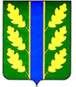 